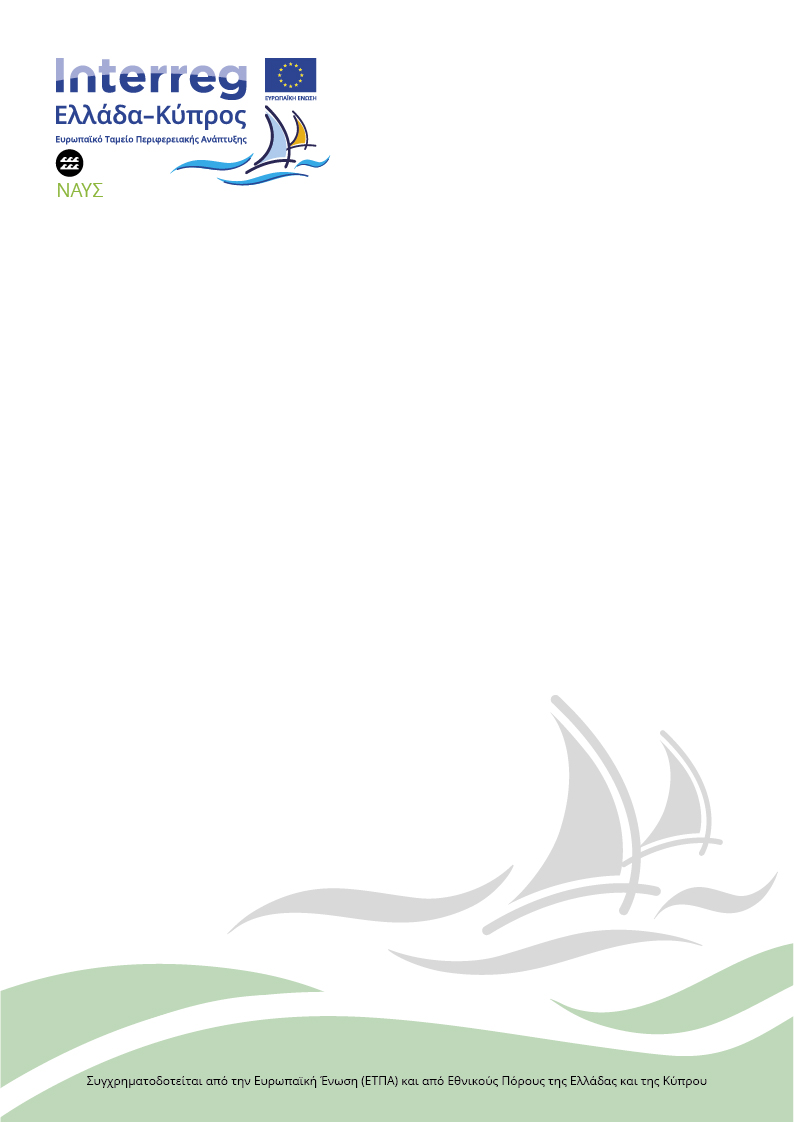 ΠΕΡΙΦΕΡΕΙΑ ΝΟΤΙΟΥ ΑΙΓΑΙΟΥ: Έκθεση δράσεων πληροφόρησης και δημοσιότητας (Αρ. Παραδοτέου 2.3.1)ΠΡΟΣΚΛΗΣΗ ΕΝΔΙΑΦΕΡΟΝΤΟΣ 	   			       				          8 ΑΥΓΟΥΣΤΟΥ 2019ΑΝΑΡΤΗΤΕΑ ΣΤΟ ΔΙΑΔΙΚΤΥΟ                                                                                                    ΑΔΑ: 664Κ7ΛΞ-ΕΚΔ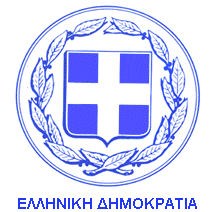 ΕΛΛΗΝΙΚΗ ΔΗΜΟΚΡΑΤΙΑ                                                          Ρόδος, Πέμπτη 8 Αυγούστου 2019ΠΕΡΙΦΕΡΕΙΑ ΝΟΤΙΟΥ ΑΙΓΑΙΟΥΔ/ΝΣΗ ΟΙΚΟΝΟΜΙΚΟΥ ΔΩΔ/ΣΟΥ                                                      Αριθ. Πρωτ.: οικ. 7920                                                                Ταχ. Δ/νση: Πλατεία Ελευθερίας 1, ΔιοικητήριοΤαχ.Κωδ: 85131, ΡόδοςΤηλέφωνο: 22413 60617URL: www.pnai.gov.grEmail: elnikitara@otenet.grΘΕΜΑ: Πρόσκληση εκδήλωσης ενδιαφέροντος για την επιλογή αναδόχου για την Ανάπτυξη και Διαχείριση Ιστοσελίδας (παροχή υπηρεσίας) της πράξης «ΝΑΥΣ: Αξιοποίηση Ναυτιλιακών Πληροφοριών στη Διαλειτουργικότητα Εφοδιαστικών Αλυσίδων Προμηθευτικής και Εξυπηρέτησης της Κρουαζιέρας».Αντικείμενο έργου αναδόχου –Παραδοτέο 2.3.1 «Έκθεση δράσεων πληροφόρησης και δημοσιότητας: Εξωτερική υποστήριξη -ανάπτυξη, φιλοξενία και συντήρηση ιστοσελίδας της πράξης έως και την λήξη αυτής στις 30/06/2021. Ο ανάδοχος αναλαμβάνει την υποχρέωση για την δημιουργία και τη λειτουργία της ιστοσελίδας της πράξης ΝΑΥΣ σε όλη τη διάρκεια της. Η ιστοσελίδα θα φιλοξενεί πληροφορίες για τις δράσεις της πράξης καθώς επίσης θα παρέχει τη δυνατότητα δικτύωσης των ενδιαφερομένων μερών με σκοπό την ευρύτερη συμμετοχή τους στις δράσεις της πράξης, τη μεταξύ τους επικοινωνία και την ανταλλαγή πληροφοριών.Η ιστοσελίδα της πράξης, η οποία θα απευθύνεται σε όλες τις ομάδες στόχους, θα παρουσιάζει τους στόχους της πράξης και θα φιλοξενεί πληροφορίες για τις δράσεις αυτής, το πρόγραμμα εργασίας, τους εταίρους, τα στοιχεία επικοινωνίας και θα ενημερώνεται σε τακτά χρονικά διαστήματα με τις εξελίξεις και τα νέα που αφορούν στην υλοποίηση της πράξης, όπως επίσης και με τις προγραμματισμένες εκδηλώσεις της πράξης. Ο βασικός στόχος του web site θα είναι η ολοκληρωμένη πληροφόρηση των ενδιαφερομένων σε θέματα που αφορούν την πράξη. Ο ανάδοχος θα πρέπει να παραδώσει λειτουργική την  ιστοσελίδα της πράξης το αργότερο σε έναν μήνα από την ημερομηνία υπογραφής της σύμβασης.Η ιστοσελίδα θα παραχθεί σύμφωνα με τις προδιαγραφές που ορίζονται στον «Οδηγό Δημοσιότητας για Δικαιούχους» του προγράμματος INTERREG V-A Ελλάδα-Κύπρος 2014-2020.Προθεσμία ολοκλήρωσης υπηρεσιώνΟι υπηρεσίες του ανάδοχου θα έχουν διάρκεια από την υπογραφή της σύμβασης μέχρι την 30η Ιουνίου 2021 ή μέχρι την ημερομηνία ενδεχόμενης παράτασης της πράξης.Προϋπολογισμός του έργουΟ προϋπολογισμός του έργου ανέρχεται στο ποσό των δύο χιλιάδων πεντακοσίων ευρώ (2.500 ευρώ), συμπεριλαμβανομένου ΦΠΑ. Η πράξη υλοποιείται στο πλαίσιο του Προγράμματος συνεργασίας INTERREG V-A Ελλάδα-Κύπρος 2014-2020 με την συγχρηματοδότηση Ευρωπαϊκής Ένωσης (Ευρωπαϊκό Ταμείο Περιφερειακής Ανάπτυξης, με ποσοστό 85%) και εθνικών πόρων της Ελλάδας και της Κύπρου (15%).Η αμοιβή θα καταβληθεί ως εξής: 1η δόση: Με την δημιουργία και έναρξη λειτουργίας του Web Site της πράξης (πληρωμή 1.500€ - το αργότερο έναν μήνα από την ημερομηνία υπογραφής της σύμβασης)2η δόση: Με την λήξη υλοποίησης της πράξης (πληρωμή 1.000€ - Μάιος 2021)Προϋποθέσεις συμμετοχήςΔικαίωμα συμμετοχής στην παρούσα πρόσκληση εκδήλωσης ενδιαφέροντος έχουν φυσικά ή νομικά πρόσωπα, τα οποία θα πρέπει να διαθέτουν:Πιστοποιητικό Επιμελητηρίου, με το οποίο θα βεβαιώνεται το ειδικό επάγγελμά τους.Φορολογική ενημερότητα.Επιλογή αναδόχουΗ επιλογή του αναδόχου θα γίνει με βάση την πιο συμφέρουσα Οικονομική Προσφορά.Προθεσμία και τόπος υποβολήςΗ προθεσμία υποβολής προσφορών λήγει την Παρασκευή 16-08-2019, ώρα 13:00 μ.μ. Οι προσφορές αποστέλλονται ή προσκομίζονται σε έναν ενιαίο φάκελο προσφοράς στο Τμήμα Προμηθειών Δωδεκανήσου της Διεύθυνσης Οικονομικού της Περιφέρειας Νοτίου Αιγαίου, με την μορφή σφραγισμένου φακέλου:ΠΕΡΙΦΕΡΕΙΑ ΝΟΤΙΟΥ ΑΙΓΑΙΟΥΔιεύθυνση Οικονομικού Δωδεκανήσου Τμήμα ΠρομηθειώνΠλατεία ΕλευθερίαςΔιοικητήριο85131, ΡόδοςΟ ενιαίος φάκελος θα πρέπει να περιλαμβάνει 2 επιμέρους ανεξάρτητους σφραγισμένους υποφακέλους:Τον υποφάκελο «Δικαιολογητικά Συμμετοχής», ο οποίος θα πρέπει να περιλαμβάνει α) φορολογική ενημερότηταβ) πιστοποιητικό επιμελητηρίου με το οποίο θα βεβαιώνεται το ειδικό επάγγελμά του συμμετέχοντα.Τον υποφάκελο «Οικονομική Προσφορά», η οποία δεν θα πρέπει να υπερβαίνει το ποσό των δύο χιλιάδων πεντακοσίων ευρώ (2.500€), συμπεριλαμβανομένου ΦΠΑ.Δημοσίευση πρόσκλησηςΗ παρούσα πρόσκληση θα αναρτηθεί στην ιστοσελίδα www.pnai.gov.gr και στο Διαύγεια.                                                                                                 Ο Αντιπεριφερειάρχης  Φιλήμων ΖαννετίδηςΑναθέτουσα αρχήΠεριφέρεια Νοτίου ΑιγαίουΤίτλος παραδοτέων2.3.1 «Έκθεση δράσεων πληροφόρησης και δημοσιότητας»Περιγραφή δράσης: Εξωτερική υποστήριξη (ανάπτυξη, φιλοξενία και συντήρηση ιστοσελίδας μέχρι την ημερομηνία λήξης της πράξης, ήτοι την 30η/06/2021)Είδος διαδικασίαςΠρόσκληση εκδήλωσης ενδιαφέροντος για  την Ανάπτυξη και Διαχείριση Ιστοσελίδας (παροχή υπηρεσίας) της πράξης,  λαμβάνοντας υπ’ όψιν:τις διατάξεις του ν. 4412/2016, άρθρο 118,την απόφαση υπ’ αριθμόν 45/2018 (ΑΔΑ: ΩΗΑΕ7ΛΞ-ΠΛ2)  του Περιφερειακού Συμβουλίου για την αποδοχή υλοποίησης της εγκεκριμένης πράξης ΝΑΥΣ καθώς και την υπ’ αρ. 143/2019 (ΑΔΑ: ΩΣΑΞ7ΛΞ-Ρ86) τροποποίηση αυτής,την τελευταία έκδοση του εγκεκριμένου Τεχνικού Δελτίου της πράξης  ΝΑΥΣ με κωδικό ΟΠΣ: 5041723ΠροϋπολογισμόςΟ διαθέσιμος προϋπολογισμός ανέρχεται σε 2.500 ευρώ συμπεριλαμβανομένου ΦΠΑ.Χρηματοδότηση έργουΗ πράξη συγχρηματοδοτείται κατά 85% από την Ευρωπαϊκή Ένωση (ΕΤΠΑ) και κατά 15% από εθνικούς πόρους της Ελλάδας και της Κύπρου στο πλαίσιο του Προγράμματος συνεργασίας INTERREG V-A Ελλάδα-Κύπρος 2014-2020.Χρόνος υλοποίησηςΔημιουργία ιστοσελίδας το αργότερο σε έναν μήνα μετά την υπογραφή της σύμβασης και εξωτερική υποστήριξη της σελίδας μέχρι την ημερομηνία λήξης της πράξης.Καταληκτική ημερομηνία υποβολής προσφορών   16-08-2019Τόπος κατάθεσης των προσφορώνΔιεύθυνση Οικονομικού Δωδεκανήσου, Τμήμα Προμηθειών Περιφέρειας Νοτίου Αιγαίου